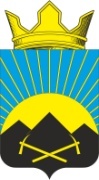 РОССИЙСКАЯ ФЕДЕРАЦИЯРОСТОВСКАЯ ОБЛАСТЬТАЦИНСКИЙ РАЙОНМУНИЦИПАЛЬНОЕ ОБРАЗОВАНИЕ«УГЛЕГОРСКОЕ СЕЛЬСКОЕ ПОСЕЛЕНИЕ»АДМИНИСТРАЦИЯ  УГЛЕГОРСКОГО  СЕЛЬСКОГО  ПОСЕЛЕНИЯ__________________________________________________________________ПОСТАНОВЛЕНИЕ26 июня 2017 года                                    № 70                                 п. Углегорский              В соответствии с Федеральным законом от 21.12.1994 № 69-ФЗ "О пожарной безопасности", постановлением Правительства Российской Федерации от 25.04.2012 № 390 "О противопожарном режиме",  постановлением Правительства Ростовской области от 05.07.2012 № 602 «О реализации мер пожарной безопасности в Ростовской области», а также в целях повышения уровня противопожарной защиты на территории Углегорского сельского поселения,ПОСТАНОВЛЯЮ:1.Ввести на территории Углегорского сельского поселения с 26 июня 2017 года по 01 ноября 2017 года особый противопожарный режим. 2. На период устойчивой сухой, жаркой и ветреной погоды на территории  Углегорского сельского поселения, предприятиях запретить:2.1. Разведение костров, сжигания сухой растительности, проведение пожароопасных работ на определенных участках, топку печей, кухонных очагов и котельных установок.2.2.  Сжигание стерни, пожнивных остатков и разведение костров на полях.3. В период действия особого противопожарного периода организовать:3.1. Передачу информационных сообщений о введении особого противопожарного режима путем размещения информации на сходах граждан, официальном сайте, информационных стендах.3.2. Постоянный мониторинг развития пожарной обстановки на территории каждого населенного пункта поселения, обеспечив устойчивое информационное взаимодействие с ЕДДС МКУ Тацинского района «Управление по делам ГО и ЧС» по телефонам 3-05-37, 3-05-39, 06, с мобильного телефона «112».3.3. Подготовку для возможного использования в тушении пожаров имеющейся водовозной, землеройной и инженерной техники.3.4. Установку в населенных пунктах у каждого специально определенного строения емкости (бочки) с водой объемом не менее 0,5 куб. метров и первичных средств пожаротушения: 2 огнетушителя, объемом не менее  каждый, 2 багра, 2 топора, 2 лопаты, 2 ведра, емкость с песком объемом не менее .3.5. Работу межведомственной группы, по осуществлению контроля за недопущением выжигания сухой растительности на территории поселения.3.6. Работу по созданию (обновлению) защитных противопожарных полос вдоль автомобильных дорог и населенных пунктов.	3.7. Беспрепятственный доступ к источникам наружного противопожарного водоснабжения, расположенных на территории поселения.3.8. Работу по выявлению и привлечению виновных лиц к административной ответственности в соответствии со ст. 4.5  «Нарушение порядка действий по предотвращению выжигания сухой растительности» Областного закона от 25.10.2002 № 273-ЗС «Об административных правонарушениях». 4. Руководителям организаций и предприятий:4.1. Обеспечить очистку объектов и прилегающей к нему территории, в том числе в пределах противопожарных расстояний между объектами, от горючих отходов, мусора, тары и сухой растительности.4.2. Проверить готовность и поддерживать в исправном состоянии водовозную и землеройную технику, противопожарный инвентарь.4.3. Создать запасы ГСМ на случай чрезвычайных ситуаций.4.4. Разработать график дежурства водителей автоцистерн с полной заправкой их водой, трактористов и техники для своевременной опашки территории пожара. График, с номерами телефонов лиц, задействованных в тушении пожаров направлять еженедельно в адрес Администрации Углегорского сельского поселения.5. Для исключения возможности переброса огня при пожарах на землях сельскохозяйственного назначения на здания и сооружения населенных пунктов, расположенных в непосредственной близости от земель сельскохозяйственного назначения, устройство защитных противопожарных полос шириной не менее  со стороны преобладающего направления ветра, удаление сухой растительности.6.  Контроль за исполнением постановления оставляю за собой.И.о Главы Углегорскогосельского поселения                                                                               Бабич Л.С. 